/06 RM03261MS – Excel 2007ATIVIDADE – PÁGINA: 331) Encontre os navios na planilha e ganhe a Batalha Naval.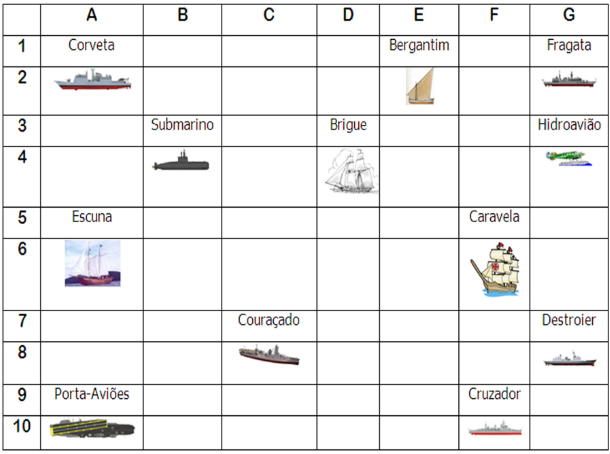 Escreva as células das imagens dos navios:Bergantim: E2                  Brigue: D4                    Caravela: F6Couraçado:  C8                Cruzador:  F10              Corveta: A2 Destroier:  G8                   Escuna: A6                   Fragata:  G2Submarino:B4                  Porta Aviões:A10           Hidroavião:G4 MS – Excel 2007ATIVIDADE – PÁGINA: 342) Faça as seguintes operações matemáticas na planilha do Excel: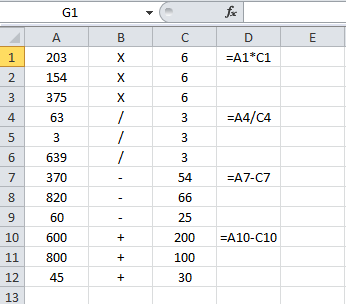 203 X 6 =  1218                      154 x 6 = 924             375 X 6 = 225063 : 3 =  21                           3 : 3 =  1                    639 : 3 =213370 - 54 = 316                       820 – 66 = 754            60 - 25 =35600 + 200 =  800                    800 + 100 =900           45 + 30= 75